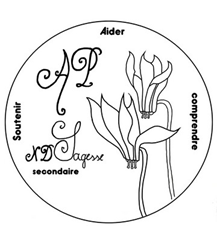 Compte rendu AG du 17/10/2022Présents :	, SOMPO Adélard, LAMOUCHI Imed, GARCIA Maria-Rosa, NDIKUMANA Bernard, BAKHAT Khalid, BAUDELET Lee, SOUNOUSSI Mohammed, MUTLU CaniAbsentes :	JASPART Edith, SOUNOUSSI Jamal,Lieu :	Réunion en présentielle	Heure :	19h00ACCORD ET SIGNATURE DU COMPTE-RENDU DE l’AP DU 29/08/2022POINT 1 – Le Président sortant explique aux nouveaux parents le ROI, le fonctionnement de l’AP et des projets déjà réalisés au sein de l’AP.POINT 2 – Rapport des activités 2021/2022 :Quelques exemples d’actions faites par l’AP :Conférence : orientation de fin d’études.Soirée : spaghetti.Aide aux nouveaux parents quant aux inscriptions de leur enfant en première secondaire en collaboration avec l’UFAPEC.Fin de l’année : 2 prix que l’AP décerne aux élèves méritants de 6e secondaire.POINT 3 - Le trésorier de l’AP a exposé le bilan financier 2021/2022 : celui-ci n’a pas encore été approuvé par l’AP. Il le sera à la réunion du 21-11-2022.POINT 4 – Présentation des projets de l’AP pour l’année 2022-2023Brocante.Conférence : à préciser telles que le harcèlement à l’école, gsm et les jeunes, etc.Soirée : à préciser.Aide aux nouveaux parents quant aux inscriptions de leur enfant en première secondaire.Fin de l’année : 2 prix que l’AP décerne aux élèves méritants de 6e secondaire.POINT 5 : Démission et Nomination du nouveau Comité :Président : Monsieur Imed LAMOUCHI.Vice-présidente : Madame Maria GARCIA.Trésorière : Madame Lee BAUDELET.Secrétaire : Madame Cani MUTLU.Vice-secrétaire : Monsieur Mohammed SOUNOUSSI.POINT 6 : DiversBouquins des étudiants de 3e, 4e, 5e et 6e secondaires qui étaient à vendre : prévoir une meilleure communication à ce sujet pour toucher un maximum d’élèves.Appel à la cotisation : faire un rappel.Carte bancaire AP à changer et à mettre au nom de la trésorière.Réunion de l’AP: une fois in situ (à l’école), une fois en vision conférence.Agenda  Réunion de l’A.P.   Date prévue pour la prochaine réunion le lundi 21/11/2022 à 19h00 en présentiel à l’école 